    БАШҠОРТОСТАН РЕСПУБЛИКАҺЫныҢ                             АДМИНИСТРАЦИЯ СЕЛЬСКОГО ПОСЕЛЕНИЯ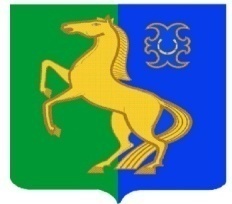          ЙƏРМƏКƏЙ РАЙОНЫ                                                                   Усман-ташлинский  СЕЛЬСОВЕТ                                          МУНИЦИПАЛЬ РАЙОНыныҢ                                                               МУНИЦИПАЛЬНОГО РАЙОНА              Усман-Ташлы АУЫЛ СОВЕТЫ                                                                ЕРМЕКЕЕВСКИЙ РАЙОН  АУЫЛ БИЛӘМӘҺЕ ХАКИМИƏТЕ                                                      РЕСПУБЛИКИ БАШКОРТОСТАН                                          ҠАРАР                                                  № 13                           ПОСТАНОВЛЕНИЕ              10  апрель      2017 й.                                                                     10 апреля     2017 г . Об утверждении плана антинаркотических мероприятий на территории сельского поселения Усман-Ташлинский сельсовет   муниципального района Ермекеевский район Республики Башкортостан на 2017 годВ целях реализации Федерального Закона №3-ФЗ от 08.01.1998г. «О наркотических средствах и психотропных веществах», Указа Президента РФ № 690 от 09.06.2010г. «Об утверждении Стратегии государственной антинаркотической политики Российской Федерации до 2020 года», Федерального Закона № 120-ФЗ от 24.06.1999г. «Об основах системы профилактики безнадзорности и правонарушений несовершеннолетних» и Федерального Закона № 131-ФЗ от 06.10.2003г. «Об общих принципах организации местного самоуправления в Российской Федерации», обеспечения координации деятельности территориальных органов исполнительной власти и органов местного самоуправления по противодействию незаконному обороту наркотических средств, психотропных веществ и их прекурсоров,       ПОСТАНОВЛЯЮ:Создать антинаркотическую комиссию при администрации сельского поселения  Усман-Ташлинский сельсовет (приложение 1.)Утвердить Положение об антинаркотической комиссии при администрации сельского поселения  Усман-Ташлинский сельсовет (приложение 2.)Утвердить план антинаркотических мероприятий на территории сельского поселения  Усман-Ташлинский сельсовет на 2017 год (приложение 3)Настоящее постановление   опубликовать (разместить)   в сети общегодоступа «Интернет» на официальном сайте Администрации  сельского поселения  Усман-Ташлинский  сельсовет муниципального района  Ермекеевский район Республики Башкортостан www.usmantash.ru и обнародовать на информационном стенде в здании Администрации  сельского поселения  Усман-Ташлинский сельсовет муниципального района  Ермекеевский  район Республики Башкортостан.Контроль за исполнением настоящего постановления оставляю за собой. Глава сельского поселения Усман-Ташлинский сельсовет                            Р.Ф.Хантимерова Приложение № 1 к постановлению администрации сельского поселения  Усман-Ташлинский сельсовет МР Ермекеевский район РБот  10.04.2017.   № 13Состав антинаркотической комиссии при администрации сельского поселения  Усман-Ташлинский сельсоветПредседатель комиссии -    Хантимерова Р.Ф.– глава сельского поселения Усман-Ташлинский сельсовет муниципального района Ермекеевский район Республики БашкортостанМухаметшина А.Ф.   – директор МОБУ СОШ с. Усман-Ташлы ,                                      заместитель председателя ( по согласованию) ;		   Тукаева Р. А.      -    управляющий делами администрации сельского поселения                                        Члены оргкомитета:  Сибагатуллина Г.А.    -  председатель Совета Женщин; Майорова Р.З. - председатель  Совета Ветеранов ; Вахитова Л.А.  – Зав. ФА П с. Усман-Ташлы(по согласованию) ; Кучарбаева С.Р.- Зав. ФА П с. Старошахово(по согласованию).Приложение № 2 к постановлению администрации сельского поселения  Усман-Ташлинский сельсовет МР Ермекеевский район РБот 10.04.2017.   № 13ПОЛОЖЕНИЕоб антинаркотической комиссии сельского поселения  Усман-Ташлинский сельсовет муниципального района Ермекеевский район Республики БашкортостанАнтинаркотическая  комиссия сельского поселения  Усман-Ташлинский сельсовет муниципального района Ермекеевский район Республики Башкортостан (далее – Комиссия) является органом, осуществляющим деятельность по профилактике наркомании, а также минимизации и ликвидации последствий её проявлений. Комиссия имеет сокращённое название АНК.Комиссия в своей деятельности руководствуется Конституцией Российской Федерации, федеральными конституционными законами, федеральными законами, указами Президента Российской Федерации, постановлениями и распоряжениями Правительства Российской Федерации, законами и нормативно-правовыми актами Республики Башкортостан, а также настоящим Положением.Комиссия осуществляет свою деятельность во взаимодействии с антинаркотической комиссией Ермекеевского района, правоохранительными органами Ермекеевского района, учреждениями образования и здравоохранения, общественными объединениями и организациями.Руководителем Комиссии является глава сельского поселения  Усман-Ташлинский сельсовет.Основными задачами Комиссии являются:а) деятельность по профилактике наркомании, а также по минимизации и ликвидации последствий её проявлений;б) участие в реализации на территории сельского поселения  Усман-Ташлинский сельсовет государственной политики в области противодействия наркомании;в) разработка мер по профилактике наркомании, устранению причин и условий, способствующих её проявлению, осуществление контроля за реализацией этих мер;г) анализ эффективности работы на территории сельского поселения  Усман-Ташлинский сельсовет по профилактике наркомании, а также минимизация и ликвидация последствий её проявлений, подготовка решений Комиссии по совершенствованию этой работы;д) решение иных задач, предусмотренных законодательством Российской Федерации, по противодействию наркомании.Для осуществления своих задач Комиссия имеет право:а) принимать в пределах своей компетенции решения, касающиеся организации, координации и совершенствования деятельности на территории сельского поселения  Усман-Ташлинский сельсовет по профилактике наркомании, минимизации и ликвидации последствий её проявлениями, а также осуществлять контроль над их исполнением;б) привлекать для участия в работе Комиссии должностных лиц и специалистов органов местного самоуправления сельского поселения  Усман-Ташлинский сельсовет, а также представителей организаций и общественных объединений (с их согласия);в) запрашивать и получать в установленном порядке необходимые материалы и информацию об общественных объединений, организаций и должностных лиц на территории сельского поселения  Усман-Ташлинский сельсовет.Комиссия осуществляет свою деятельность в соответствии с планом, утверждённым главой сельского поселения  Усман-Ташлинский сельсовет.Заседания Комиссии проводятся не реже одного раза в квартал. В случае необходимости по решению председателя Комиссии могут проводиться внеочередные заседания Комиссии.Присутствие членов Комиссии на её заседаниях обязательно. Члены Комиссии не вправе делегировать свои полномочия иным лицам. В случае невозможности присутствия члена Комиссии на заседании он обязан заблаговременно известить об этом председателя Комиссии. В случае невозможности присутствия члена Комиссии на заседании лицо, исполняющее его обязанности, после согласования с председателем Комиссии может присутствовать на заседании с правом совещательного голоса.Заседание Комиссии считается правомочным, если на нём присутствует более половины его членов. Члены Комиссии обладают равными правами при обсуждении рассматриваемых на заседании вопросов. В зависимости от вопросов, рассматриваемых на заседаниях Комиссии, к участию в них могут привлекаться иные лица.Решение Комиссии оформляется протоколом, который подписывается председателем Комиссии.Организационное и материально-техническое обеспечение деятельности Комиссии осуществляется главой сельского поселения  Усман-Ташлинский сельсовет.Приложение № 3 к постановлению администрации сельского поселения  Усман-Ташлинский сельсовет МР Ермекеевский район РБот 10.04.2017.    № 13ПЛАНантинаркотических мероприятий на территории сельского поселения  Усман-Ташлинский сельсовет муниципального района Ермекеевский район Республики Башкортостан на 2017 год№Наименование мероприятияИсполнитель Срок исполнения1.Проведение заседаний антинаркотической комиссииАНК1 раз в квартал2.Сбор, обобщение и анализ информации о фактах распространения наркотических средств в местах проведения культурно-массовых и досуговых молодёжных мероприятий.АНКпостоянно3.Анализ ситуации, связанной с выявлением и уничтожением наркосодержащих растенийАНКмай 2017 год4.Проведение проверок сельскохозяйственных угодий для выявления и уничтожения наркотикосодержащих растенийАКН1 и 15 числа каждого месяца с июня по октябрь 2017 года5.Проведение проверок земельных участков, принадлежащих лицам, склонным к потреблению наркотиков, на предмет выявления культивирования наркосодержащих растений и их уничтоженияАНК1 и 15 числа каждого месяца с июня по октябрь 2017 года6.Создание системы учёта незаконных посевов и очагов произрастания наркотикосодержащих растенийАНКиюнь 2017 года7.Проведение мероприятий по выявлению и уничтожению незаконных посевов и очагов дикорастущих наркотикосодержащих растенийАНКиюнь - октябрь 2017 года8.Принятие мер по пресечению рекламы запрещённых курительных смесей и смесей, не отвечающих требованиям безопасности жизни и здоровья гражданАНКпостоянно9.Патронаж семей с несовершеннолетними детьми, находящихся в социально опасном положении или иной трудной жизненной ситуацииГлава сппостоянно10.Проведение цикла бесед в МОБУ СОШ с.Усман-Ташлы, ООШ с.Старошахово –филиал МОБУ СОШ с.Усман-Ташлы о вреде наркомании и её последствиях.Зав. школмай-сентябрь 2017 года11.Изготовление и обновление наглядной агитации (листовок, брошюр) по профилактике потребления наркотических, психоактивных веществАНКпостоянно12.Отчёт о результатах проведённых мероприятийдо 30 октября 2017 года